Il dispositivo fornitole è stato sviluppato e prodotto per assicurare la massima funzionalità, confortevolezza, sicurezza e azione, in funzione delle caratteristiche del caso specifico, e compatibile con l’attuale sviluppo tecnologico. Come per tutti i tipi di dispositivi medici, esistono alcune regole basilari da seguire, per proteggere e accrescere le qualità delle vostre funzioni masticatorie.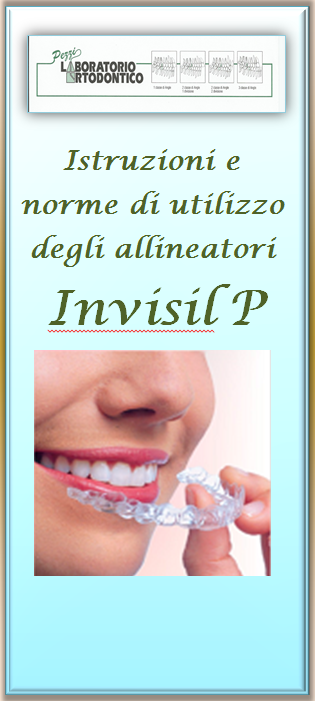 E’ NECESSARIO MANTENTERE UN BUON LIVELLO D’IGIENE ORALE E UNA CORRETTA PULIZIA DEGLI ALLINEATORI PER GARANTIRNE UN USO SICURO. E’  bene quindi prestare attenzione a:Lavare accuratamente gli allineatori prima del primo utilizzo (acqua, spazzolino, dentifricio);Eseguire la pulizia quotidiana degli allineatori con dentifricio, spazzolino e apposite pastiglie ortodontiche.Gli allineatori quando non sono utilizzati vanno lavati, asciugati e riposti nell’apposita custodia.La pulizia quotidiana degli allineatori deve essere effettuata delicatamente in modo da evitare di indebolirne la                    struttura;L’applicazione dell’allineatore deve essere effettuata con cautela equilibrando la pressione modo uniforme               utilizzando ambedue le mani.PER GARANTIRE L’EFFICACIA DEGLI ALLINEATORI OCCORRE PORTARLI 20 ORE AL GIORNO!Eseguire con regolarità le operazioni di manutenzione previste.Eseguire i controlli periodici come richiesto dal medico.Utilizzare per la pulizia solo i prodotti consigliati.Nel caso di percezione di un problema, rivolgersi immediatamente al proprio medico di fiduciaRIVOLGERSI AL PROPRIO MEDICO SE SI DOVESSERO RISCONTRARE I SEGUENTI EFFETTI COLLATERALI NON DESIDERATI.Possibile decolorazione dei materiali.Usura eccessiva e anomala dei materiali.Manifestazioni di decubiti.Alterazioni della pronuncia (generalmente si hanno alterazioni della pronuncia i primi giorni del primo utilizzo                 degli allineatori.)Per effetti collaterali non contemplati rivolgersi immediatamente al proprio medico per una verifica del disturbo.Essere consapevoli che si potrebbero manifestare sintomi di rifiuto. AVVERTENZE:Non Fumare: Il fumo modifica la trasparenza dell’allineatore.Non masticare chewing-gum: si potrebbe attaccare all’allineatore.Non mangiare caramelle: Potrebbero macchiare l’allineatore.Manipolare l’allineatore con attenzione per evitare cadute accidentali che potrebbero portare alla rottura del dispositivo, se ciò avvenisse rivolgersi al proprio medico.Rimuovere e correggere il piano d’inserzione nel caso si dovessero percepire dolore o pressione eccessiva.E’ ESSENZIALE ESSERE RESPONSABILI NEL SEGUIRE CORRETTEMENTE LE NORME DI UTLIZZO E I SUGGERIMENTI DEL VOSTRO MEDICO. SONO INDISPENSABILI REGOLARI CONTROLLI DAL VOSTRO MEDICO PER ASSICURARE LA CORRETTA FUNZIONALITà E LA SICUREZZA DELL’USO DEI VOSTRI ALLINEATORI INVISIL P.